 Module 4 : «Quand on est témoin d’une situation d’intimidation, on doit DENONCER».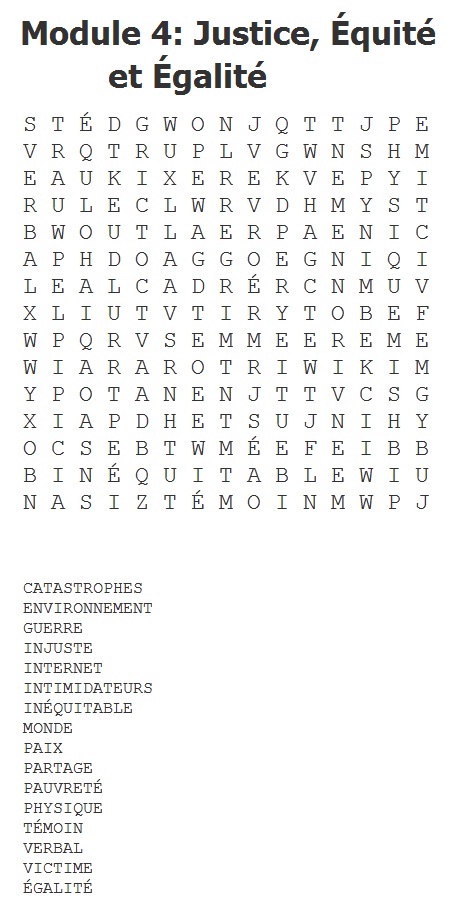 © Crise, UQAM  Ne pas reproduire sans autorisation.Consignes : 1- Trouve les mots suivants dans la grille. 2- Ensuite, trouve le mot caché dans la grille à l’aide de l’indice. Attention : les mots de la grille peuvent être dans n’importe quelle direction – verticale, horizontale, diagonale, à l’endroit ou à l’envers. Il n’y a pas d’accents sur les mots.